For students and parents at home:Accessing Google Classroom on a DOE provided iPadStep 1: Go to the Google Classroom App on the iPad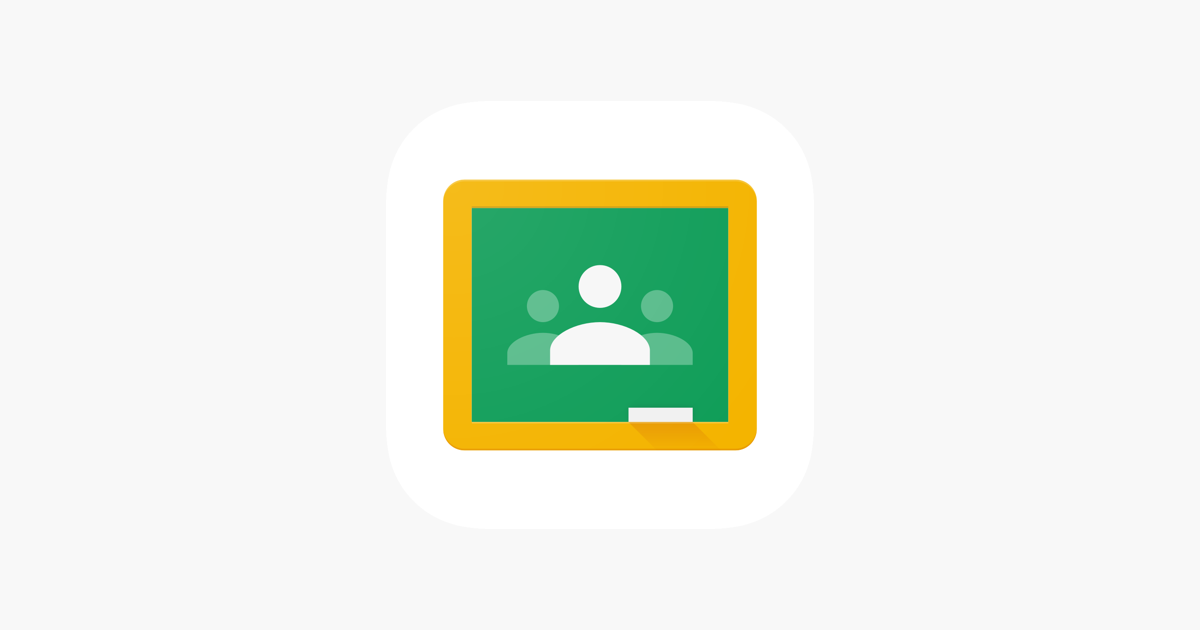 Step 2: Enter your full DOE email (e.g., Jdoe3@nycstudents.net) and click next.Step 3: A verification screen will appear.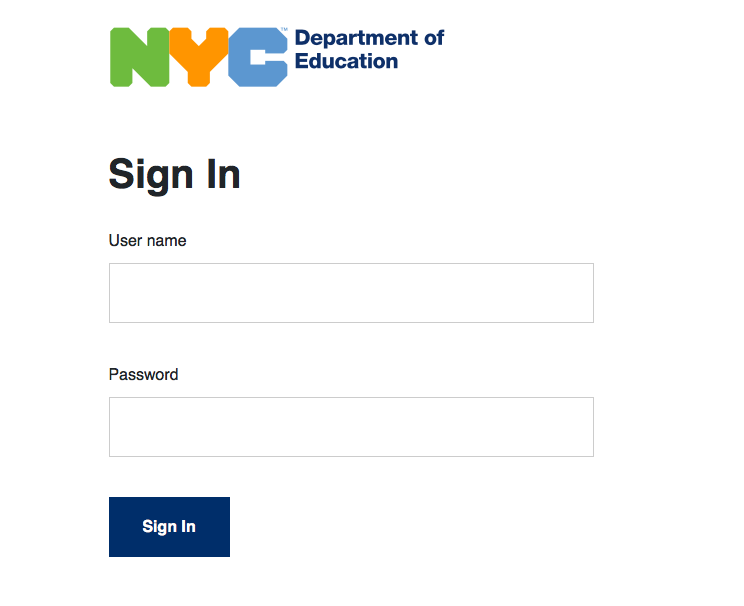 Enter your username (everything before the @ symbol) (e.g. Jdoe3)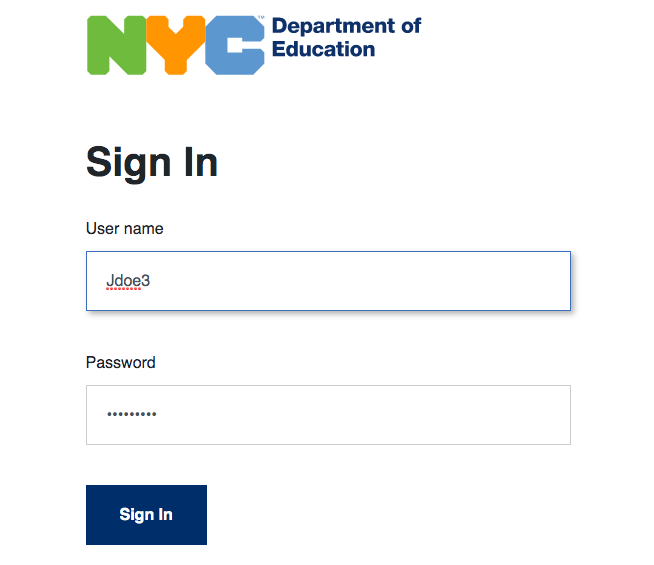 Step 4: Enter your password:  352school